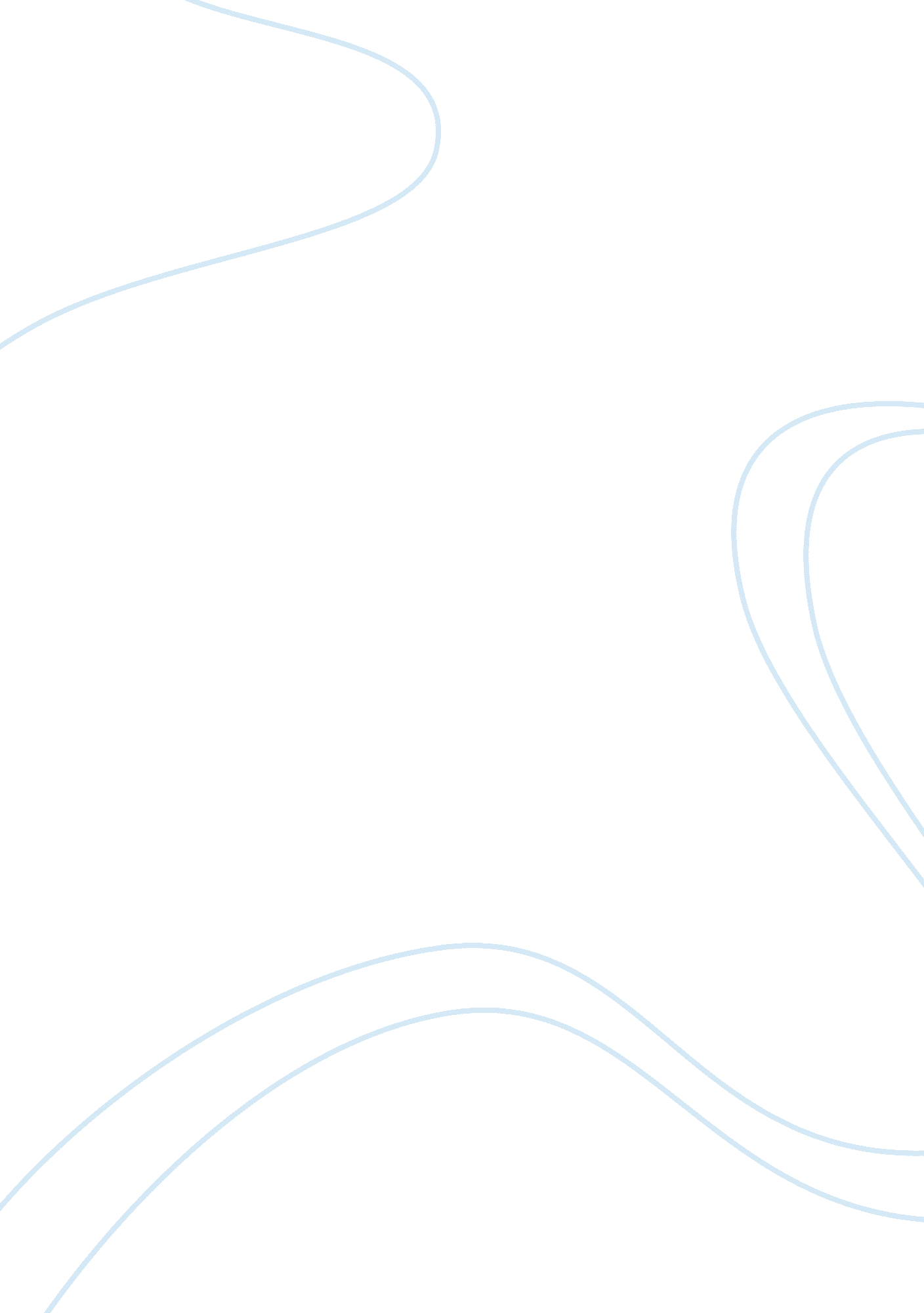 The community's assistance and help to the homeless peopleSociology, Poverty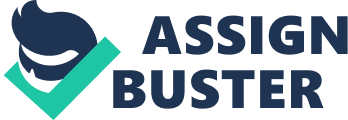 The term homelessness is a very serious issue in itself. It strikes pretty much everyone. Something that is most startling about being homeless is that it can happen to anyone at any time if the correct series of occasions occurred at the wrong time. Fundamentally nearly anybody is maybe a couple paycheck from being completely homeless themselves. This particularly seems to be accurate with such an extensive amount the world going through money related turmoil at the present time. If you are one of the fortunate ones the world of a homeless is totally foreign from your own. in any case without the help of loved ones what a number of us could survive something for example the loss of a life partner a crippling physical illness or the loss of work huge numbers of the general population living in the city today were struck by an individual disaster and did not have an emotionally supportive network to get help when they required it. Be that as it may you can help at this moment. By giving your time money skills or services you can have the effect in the life of a person who is homeless. Here’s the secret: Organize a warm clothing drive: Even though each season can be really tough and cruel on a homeless person because of vulnerability to the components winter can be particularly wrecking. Consistently there have been news about the homeless people who die on the streets because of hypothermia since they didn’t have enough insurance from chilly weather. One approach to help keep these tragedies is to ensure that each homeless person at any rate has a warm coat to shield himself/ herself from the stormy cold climate. a coat drive is a phenomenal method to collect new and used coats that can be given at local shelters and soup kitchens. In addition to having coats given by the overall population coordinators can likewise talk with organizations and local clothing outlets to check whether they have any stock they will give away. Teach yourself: There are a bunch of reasons why a man ends up homeless the absence of affordable housing loss of a job illness divorce domestic abuse substance abuse and so on. One of the initial steps you can take toward helping the homeless is endeavoring to see how they arrived in any case. Give out lunch boxes around town: One of the more effective tasks that you can do is to hand out packed boxes of food to homeless people and families. Generally if people come together as a large gathering at early in the day and make cut some vegetables or make sandwiches or box out some fruits. Subsequent to bagging the snacks we would embed an independent venture card that recorded the greater part of the social administration assets that might be valuable to somebody in need. At last it is only one lunch yet it can typically leave an enduring impact on the group of volunteers. It likewise enabled us to hand down a good amount of resources to students and help them get what they require. Show some respect. Try not to treat a homeless as though they are invisible. Say good morning when you leave or strike up a conversation on a recreation center bench. Numerous individuals encountering homelessness say that the loss of pride that goes with their circumstance is harder to tolerate than the real loss of physical things. Save a few bucks: It sounds so fundamental however over the long haul it can be so useful also. By sparing a couple of dollars you could enable a homeless to endure the day. 